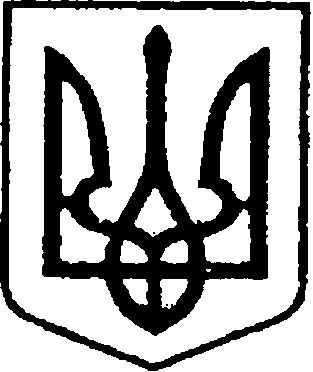 УКРАЇНАЧЕРНІГІВСЬКА ОБЛАСТЬМІСТО НІЖИНМ І С Ь К И Й  Г О Л О В А  Р О З П О Р Я Д Ж Е Н Н Явід 17 березня 2021 р.	                м. Ніжин		                           № 84 Про скликання  чергової  восьмої сесії Ніжинської  міської  ради VIIІ скликанняВідповідно до статей 42, 46, 59, 61, 73 Закону України  «Про місцеве самоврядування в Україні», статті 12 Регламенту Ніжинської міської ради Чернігівської області VIІІ скликання, затвердженого рішенням Ніжинської міської ради  VIІІ скликання від 27 листопада 2020 року за пропозицією депутатів міської ради:      1.Скликати чергову восьму сесію міської ради VIIІ скликання                           30 березня 2021 року о 10:00 годині у великому залі виконавчого комітету Ніжинської міської ради за адресою: місто Ніжин, площа імені Івана Франка,1.      2. Внести на розгляд міської ради такі питання:      2.1. Про внесення змін до «Програми інформатизації діяльності фінансового управління Ніжинської міської ради Чернігівської області на 2020-2022 роки» (ПР № 192 від 23.02.2021 р.);     2.2. Про внесення змін додатку 1 «Міська  цільова програма заходів з відзначення державних та професійних свят, ювілейних та святкових дат, відзначення осіб, які зробили вагомий внесок у розвиток Ніжинської міської територіальної громади, здійснення представницьких та інших заходів  на  2021 рік»,  затвердженого рішенням Ніжинської міської ради    від 24 грудня 2020року №  3-4/2020  «Про затвердження бюджетних програм  місцевого  значення на 2021рік»    (ПР № 206 від 11.03.2021 р.);2.3. Про виконання міських цільових програм головним розпорядником коштів – Управлінням житлово-комунального господарства та будівництва Ніжинської міської ради Чернігівської області за 2020 рік (ПР №199 від 05.03.2021 року);    2.4. Про затвердження міської цільової програми співфінансування робіт з ремонту та утримання фасадів багатоквартирних житлових будинків центральних вулиць міста Ніжина на 2021 рік (ПР №208 від 12.03.2021 р.);     2.5. Про внесення змін до додатку рішення Ніжинської міської ради від 30 вересня 2020 року №4-79/2020 «Про затвердження Міської програми Забезпечення  службовим житлом лікарів КНП «Ніжинська центральна міська лікарня імені Миколи Галицького» Ніжинської міської ради  Чернігівської області на 2020 – 2021 роки» (ПР №210 від 16.03.2021 р.);      2.6. Про внесення   змін до  рішення Ніжинської міської ради                         VІІІ  скликання  від 24 грудня 2020 року № 4-4/2020 «Про бюджет Ніжинської міської територіальної громади  на 2021 рік» Код  бюджету 25538000000;    2.7.  Про внесення змін до додатку №6 рішення Ніжинської міської ради від 24 грудня 2019 року №7-65/2019 «Про затвердження бюджетних програм місцевого значення на 2020 рік» (ПР № 214 від 16.03.2021 р.);2.8.  Про внесення змін в додаток № 2 до рішення Ніжинської міської ради VI скликання від 18 серпня 2015 року № 17-70/2015   «Про затвердження Порядку здійснення роздрібної торгівлі через дрібно роздрібну торговельну мережу шляхом використання  автомагазинів, автокафе, авторозвозок, автоцистерн» (ПР № 207 від 11.03.2021р.);     2.9. Про надання дозволу на розроблення детального плану території  земельної ділянки на розі  вул. Богдана Хмельницького  –  вул. Незалежностів  м. Ніжині Чернігівської області (ПР № 201 від 10.03.2021 р.); 2.10. Про надання згоди на реконструкцію технологічної лінії приймання, оперативного зберігання і фасування насіння на території виробничої бази ТОВ ПВКФ «СЯЙВО»  пров. Базовий, 7, м. Ніжин, Чернігівська область    (ПР № 200 від 10.03.2021 р.);2.11. Про припинення договору оренди нерухомого майна, що належить до комунальної власності територіальної громади міста Ніжина №3 від 17 вересня 2015 року, укладеного з державним комунальним підприємством телерадіокомпанія «Ніжинське телебачення» (ПР № 202 від 11.03.2021 р.);2.12. Про передачу на балансовий облік  виконавчого комітету Ніжинської  міської ради майна (необоротних активів) державного комунального підприємства телерадіокомпанії «Ніжинське телебачення» (ПР № 203 від 11.03.2021 р.);2.13. Про внесення змін в п. 2 рішення Ніжинської міської ради від 03 листопада 2020 року № 3-82/2020 «Про передачу в господарське  відання нежитлових приміщень за адресою: м. Ніжин, вул. Глібова, будинок, 5/1» (ПР № 205 від 11.03.2021р.);2.14. Про внесення змін до п. 6 Додатку до рішення Ніжинської міської ради № 9-4/2020 від 24 грудня 2020 року «Про затвердження плану діяльності з підготовки проектів регуляторних актів на 2021 рік» (ПР № 204 від 11.03.2021 р.);2.15. Про включення об’єктів комунальної власності Ніжинської територіальної громади, які можуть бути передані в оренду на аукціоні, до Переліку Першого типу (ПР №213 від 16.03.2021 р.);2.16. Про намір передачі майна в оренду (ПР №212 від 16.03.2021 р.);2.17. Про припинення договору оренди нерухомого майна, що належить до комунальної власності територіальної громади міста Ніжина №53 від 04 лютого 2019 року, укладеного з регіональним сервісним центром МВС в Чернігівський області (ПР № 211 від 16.03.2021 р.);      2.18. Про внесення змін до рішення Ніжинської міської ради від 24 листопада 2015 року №6-2/2015 «Про затвердження структури апарату виконавчого комітету, виконавчих органів виконавчого комітету Ніжинської міської ради Чернігівської області та їх чисельності» (ПР № 198 від 02.03.2021р.);     2.19. Про затвердження Положення про відділ квартирного обліку та приватизації житла виконавчого комітету Ніжинської міської ради Чернігівської області (ПР №209 від 15.03.21 р.);      2.20.  Про депутатські звернення та запити;      2.21.  Різне.  3. Відділу з питань організації діяльності міської ради та її виконавчого комітету апарату виконавчого комітету Ніжинської міської ради (Доля О.В.) повідомити заступників міського голови з питань діяльності виконавчих органів ради, керівників виконавчих органів ради, виконавчих органів виконавчого комітету міської ради та їх структурних підрозділів, керівників територіальних підрозділів центральних органів виконавчої влади, комунальних підприємств та закладів міської ради, представників засобів масової інформації, інститутів громадянського суспільства та громадських об'єднань міста про скликання чергової восьмої сесії міської ради.  4. Пленарне засідання восьмої сесії міської ради проводити з дотриманням обмежувальних заходів, передбачених Постановами Кабінету Міністрів України  від 11.03.2020 року  № 211 (зі змінами), від 20.05.2020 року                         №392  (зі змінами), від 22.07.2020 № 641(зі змінами) та від 09.12.2020 року              № 1236 (зі змінами) .  5. Керівникам структурних підрозділів виконавчих органів міської ради забезпечити своєчасну та якісну підготовку матеріалів на пленарне засідання міської ради.	       6. Відділу з питань організації діяльності міської ради та її виконавчого комітету апарату виконавчого комітету Ніжинської міської ради (Доля О.В.), відділу з питань діловодства та роботи зі зверненнями громадян апарату виконавчого комітету Ніжинської міської ради (Остапенко С.В.), відділу інформаційно-аналітичного забезпечення та комунікацій з громадськістю виконавчого комітету Ніжинської міської ради забезпечити організаційно-технічний супровід пленарного засідання міської ради (Гук О.О.).     7. Контроль за виконанням цього розпорядження залишаю за собою.Міський голова                                                                      Олександр КОДОЛАВізують:Начальник відділу з питань організації діяльності міської радита її виконавчого комітету апарату виконавчого комітету Ніжинської міської ради 						    Оксана  ДОЛЯСекретар Ніжинської міської ради					          Юрій  ХОМЕНКОНачальник відділу юридично -кадрового забезпечення апарату виконавчого комітетуНіжинської міської ради						   В’ячеслав  ЛЕГА